Agenda Edit 0 21…Winter 2018 LLC Draft Agenda V5
Comments, changes or updates? email VivienneTimeTopicPresenter and Report Document Links8:00 a.m.Zoom link:https://bellevuecollege.zoom.us/j/100137742Jennifer Dysart Zoom Host8:30Convene, welcome, introductionsVivienne McClendon/Melinda Harbaugh8:40Approve Fall Minutes


Treasurer’s ReportAs noted with each report linked below:

Cheyenne Roduin
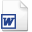 LLC Fall 2017 Minutes_final_DRAFT.docx
DetailsDownload53 KB

Andrew Hersh-Tudor 8:50WORK PLAN Updates by Goal:


Goal 1 Economic Demand
● Support and monitor BAS program development and processes (Coslor) (15 min.)

Goal 2 Student Success
● Demonstrate IL and Student Success & Ensure G.Pathways include IL instruction (Harbaugh) (10 min.)
● Collaborate with BeDA programs/ Adult Education Advisory Council (Coslor) (10 min)
● BAS programs/BLC Update (see above?)
● AiA Grant Update and articulate links to sub-goal areas to ensure coverage/inclusion (Goodwin) (15 min.)
Upcoming Check-In Dates:
Winter:

Thursday, March 15, 11-12

Spring:

Tuesday, May 15, 11-12 - Melanie Sellar, Data/Evidence Expert
Friday, May 18, 11-12 - Melanie Sellar, Data/Evidence Expert

Summer: 

Tuesday, July 10, 11-12
Wednesday, July 11, 11-12

Goal 3 Innovation
● OER: New Lead? Drop from work plan? (Harbaugh) (10 min.)
● Urgent Website Migration Needed - Deadline 7/31/2018 (Coe/Harbaugh) (15 min.) 
● Accessibility Update (Cheyenne) (10 min.)Work Plan - Fall 2017 Update

Work Plan - Winter 2018 Update DRAFT

Student Outcomes Survey Results


Please complete this survey if you have not done so already:
Guided Pathways & Libraries Survey

As noted with each report linked below:


Sign up Link - Volunteer to Assist:


AEAC Report 2-2018.docx
DetailsDownload13 KBLLC Report of BLC meeting 1-18 Final.docx
DetailsDownload18 KB10:15Break (15 minutes)10:30STANDING REPORTS
eLearning Council (T. Fuhrman) (10 min.)eLIG Update (A. Bates) (15 min.)Library Council (Lynn Kanne) (10 min.)CLAMS Updates (Linda Keys) (5 min.)Instruction Commission (Coslor) (10 min.)IT Commission (Andrew Hersh-Tudor) (10 min.)As noted with each report:


IC Report 10-2017 to LLC.docx
DetailsDownload15 KB11:30Lunch (1 Hour)12:30Campus Update Highlights (30 min.)Please Update Document: 
Winter 2018 LLC Campus Updates1:00STANDING REPORTS cont’d
● Washington State Library (Jeff Martin) (20 min.)
● SBCTC (Mark Jenkins) (20 min.)
● Articulation and Transfer Council (H. Fuller/Library Course status) (15 min.)As noted with each report: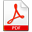 WashingtonStateLibraryUpdateReportWinter2018.pdf
DetailsDownload320 KB2:00WACTCLC Consortium Updates

Existing projects (10 min.)● ExLibris (Wade and Tim – budget and project updates)● ELUNA● EBSCOUpcoming project (15 min.)
● Electronic Resources WorkgroupBusiness (5 min.)Christie Flynn


Wade Guidry
Tim Fuhrman

Christie Flynn2:30LLC BUSINESS
● Officer Nominations Needed (Coslor) (10 min.)
Chair-Elect Needed
● Requesting summer 2018, fall 2018, winter 2019 and spring 2019 meeting locations (McClendon) (5 min.)
Spring Location Change - Lower ColumbiaMindy Coslor


Vivienne McClendon/Melinda Harbaugh2:45Action Items RecapCheyenne Roduin3:00AdjournVivienne McClendon/Melinda Harbaugh